

…… e la scuola Primaria Montessori TI INVITANO 
 

OPEN  DAY  A  TEMA: “Un dono per ogni bambino …
 la vera storia  di Santa Lucia                                                                                                     

Vieni a conoscere la Scuola Primaria Montessori ad Avigliana, in Val di Susa: un momento per far conoscere ai genitori il nostro lavoro  e per far scoprire ai loro bimbi una bellissima storia!


Sabato 13 Dicembre 2014 dalle ore 14:00 alle ore 17:00 presso la nostra sede di via Piave 9, nel centro storico di Avigliana, in Val di Susa, Torino.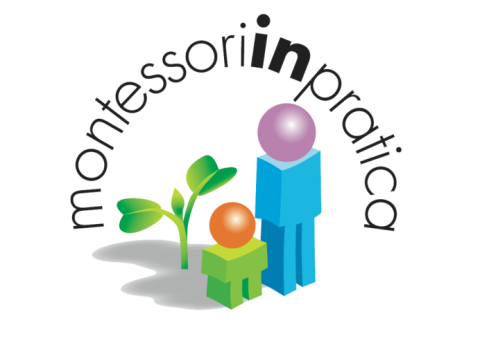 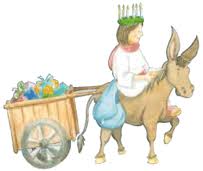 
 
Sarà anche un’occasione per raccogliere giocattoli usati per i bambini meno fortunati … vi aspettiamo!! 
Contatti: Francesca D’Achille 333-7561780
francesca_dachille@yahoo.com
www.montessoriinpratica.it